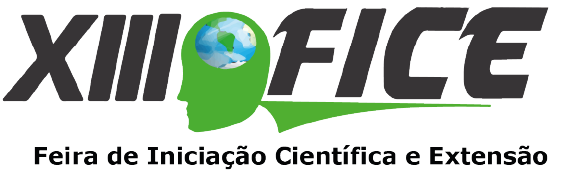 TÍTULO - subtítulo Fonte Arial, Tamanho 12, Negrito, Maiúsculo, Centralizado, Espaçamento entre linhas 1,5; subtítulo em letras minúsculas, negrito, tamanho 12.(um espaço simples em branco)Categoria (Ensino, Pesquisa ou Extensão)Trabalho em Andamento Nível (médio integrado/subsequente ou graduação ou servidor)Fonte Arial, Tamanho 12, Alinhado à direita(um espaço simples em branco)Coordenador(a) ou orientador da atividade Nome completo(nome e sobrenome), primeira letra do nome e sobrenome em maiúscula. Fonte Arial, Tamanho 12, Alinhado à direita, itálico. Indicar em nota de rodapé (tamanho 9) a formação profissional (mais elevada), vínculo institucional atual e e-mail para contato(um espaço simples em branco)InstituiçãoNome da instituição por extenso e, em parênteses, a sigla, alinhada à direita. Em caso de bolsista, inserir o nome da instituição financiadora e o edital que o trabalho está vinculado (na coordenação de ensino, pesquisa e extensão)Fonte Arial, Tamanho 12, Alinhado à direita (um espaço simples em branco)Nomes dos Autores (Até 5 autores, incluindo o coordenador/orientador) Primeiras letras de nomes e sobrenomes em maiúscula, separados por ponto e vírgula, com chamada numérica de identificação. Fonte Arial, Tamanho 12, Alinhado à direita, itálico. Indicar em nota de rodapé (tamanho 9) a formação profissional (mais elevada), vínculo institucional atual e e-mail para contato(um espaço simples em branco)RESUMO(um espaço simples em branco)Texto do resumo: descrever sucintamente o trabalho englobando objetivos, procedimentos metodológicos, principais conclusões contendo de 100 a 150 palavras. Deve ser elaborado em parágrafo único, sem recuos, com espaço entre linhas simples e fonte Arial - tamanho12.(um espaço simples em branco)Palavras-chave: Palavra-chave1. Palavra-chave2. Palavra-chave3.Citar de três a seis palavras-chave, separando-as por ponto. Fonte Arial – tamanho 12, com espaçamento simples.(dois espaços simples em branco)(dois espaços simples em branco)INTRODUÇÃO(um espaço simples em branco entre o título e o texto)Fonte Arial, Tamanho 12, Espaçamento entre linhas 1,5; recuo de parágrafo 2 cm; margem superior e esquerda 3 cm, inferior e direita 2 cm.Introdução: situar o leitor no contexto do tema pesquisado, oferecendo uma visão global do estudo realizado, esclarecendo as delimitações estabelecidas na abordagem do assunto, os objetivos e as justificativas que levaram os autores a tal investigação para, em seguida, apontar as questões da pesquisa para as quais se buscarão as respostas.Em síntese, a introdução deverá apresentar e delimitar a dúvida investigada (problema de estudo – o quê), os objetivos (para que serviu o estudo) e os principais autores que fundamentaram a pesquisa. Para os trabalhos de extensão, deverão ser apresentadas, também, as metas (resultados pretendidos).(dois espaços simples em branco entre uma seção e outra)(dois espaços simples em branco entre uma seção e outra)PROCEDIMENTOS METODOLÓGICOS(um espaço simples em branco entre o título e o texto)Descrever onde e como a pesquisa foi desenvolvida, detalhando os materiais e equipamentos usados, bem como os instrumentos de apoio (questionários, plano de coleta de dados, ilustrações, etc) e procedimentos utilizados.(dois espaços simples em branco entre uma seção e outra)(dois espaços simples em branco entre uma seção e outra)RESULTADOS ESPERADOS OU PARCIAIS(um espaço simples em branco entre o título e o texto)Os resultados esperados ou parciais devem apresentar e discutir os principais resultados obtidos até o momento. Quais etapas já foram realizadas. Quais documentos já foram elaborados. Qual parte da coleta de dados já foi realizada. Organizar o texto de forma cronológica conforme a execução das atividades.(dois espaços simples em branco entre uma seção e outra)(dois espaços simples em branco entre uma seção e outra)CONSIDERAÇÕES FINAIS(um espaço simples em branco entre o título e o texto)As considerações finais devem apresentar uma síntese dos elementos constantes no texto do trabalho, unindo ideias e respondendo aos objetivos do estudo já alcançados, além de indicar as próximas etapas do trabalho.(dois espaços simples em branco entre uma seção e outra)(dois espaços simples em branco entre uma seção e outra)REFERÊNCIASListar todas as publicações que foram mencionadas ao longo do texto do trabalho, obedecendo às normas da ABNT. Apresentar a lista em ordem alfabética, margeada à esquerda, e separadas entre si por um espaço simples em branco.ORIENTAÇÕES GERAISa) Utilize este modelo como template;b) Títulos de seção devem ser digitados em letra Arial, maiúscula, negrito, centralizado, fonte 12;c) Quantidade de páginas - mínimo de 04 e máximo de 06 páginas;d) O texto deve ser digitado utilizando fonte Arial, tamanho 12; citações com mais de 3 linhas e legendas de ilustrações - tamanho 10; notas de rodapé - tamanho 9, Espaçamento entre linhas 1,5;e) Alinhamento do texto justificado;f) Texto com 2 cm de recuo de parágrafo;g) Margens superior e esquerda de 3 cm; margens inferior e direita de 2 cm;h) Tamanho do arquivo - máximo 2Mb;i) A postagem deverá ser feita em dois formatos de arquivo: (PDF) e (DOCX)j) Citações devem ser apresentadas conforme norma da ABNT-NBR10520/2002-citação em documentos (formato autor/data). k) Referências devem ser apresentadas conforme norma da ABNT-NBR6023/2002 – referências. l) Ilustrações devem ser apresentadas conforme descrito na norma da ABNT-NBR14724/2011- trabalhos acadêmicos. Destaca-se: o título da ilustração/tabela, que deve aparecer na parte superior e a indicação da fonte e legenda (se houver), na parte inferior, fonte 10. Tabelas devem ser apresentadas conforme as normas do IBGE.